Directed Trusts: Best Practices for Working with Advisors, Trust Protectors and Excluded Trustees – When to Say No!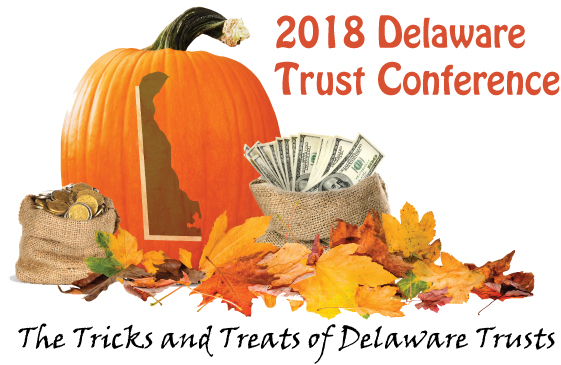 Directed Distribution ChecklistTrust DocumentsConsider including the following:Direction LettersHas the following been addressed in the direction letter?Other Concerns with directed trustsHas the following been considered?Statement that the Distribution Advisor, Advisors, or Distribution Committee shall be an “Adviser” within the meaning of 12 Del. C. 3313.Statement that the Distribution Advisor shall “direct” all distribution decisions.Distribution decisions should be defined and correlate exactly with the distribution/dispositive provisions of the trust.Specify whether the Distribution Advisor is acting in a fiduciary or non-fiduciary capacity.If multiple Advisors or a Distribution Committee confirm whether direction must be received from all, a majority or if one advisor can represent the group.A statement regarding the form of direction (such as “in writing” by email, fax, etc.).Identify the initial and successor distribution advisors.A statement that describes what happens when there is no Distribution Advisor serving.Statement confirming that the trustee shall have no duty to monitor the advisor, provide advice to the advisor, communicate or warn third parties concerning actions being directed.State that the trustee’s liability for following direction of the Distribution Advisor shall be limited to willful misconduct.A statement that the Trustee has no duty to investigate or confirm the authenticity of a direction letter.An affirmative acknowledgement of the ongoing duty of all fiduciaries to share information with one another relevant to the performance of their duties under the trust.Signature line for Distribution Advisor to accept appointment.Clearly identify who is providing the direction and that they are acting in their capacity as the Distribution Advisor.Utilizes the word “direct” and is in writing.Adequately identifies the specific assets being distributed or specific amount of cash.Beneficiary(s) receiving the distribution is clearly identified.Provides specific delivery instructions for cash and/or assets being distributed.Confirmation of the dispositive standard applied to the distribution requested.Signed by Distribution AdvisorAttach appropriate supporting documentation.Confirm distribution requested is not prohibited by the terms of the trust agreement.Communicate and coordinate with Investment Advisor to make sure that assets and/or cash being distributed is available and will not cause investment or liquidity problem.Use proper distribution coding on the trust accounting system to make sure that the distribution draws out DNI – especially important for non-grantor trusts.